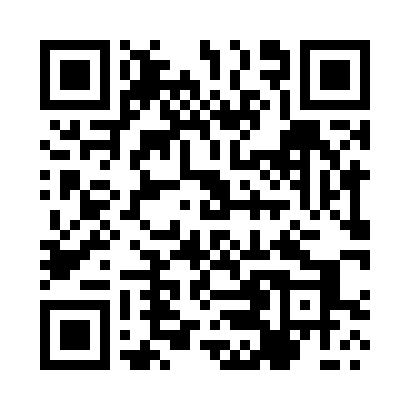 Prayer times for Kosierzec, PolandWed 1 May 2024 - Fri 31 May 2024High Latitude Method: Angle Based RulePrayer Calculation Method: Muslim World LeagueAsar Calculation Method: HanafiPrayer times provided by https://www.salahtimes.comDateDayFajrSunriseDhuhrAsrMaghribIsha1Wed2:565:2912:566:048:2510:462Thu2:525:2712:566:058:2610:503Fri2:485:2512:566:068:2810:534Sat2:445:2312:566:078:3010:565Sun2:425:2212:566:088:3111:006Mon2:425:2012:566:098:3311:027Tue2:415:1812:566:108:3511:038Wed2:405:1612:566:118:3611:049Thu2:405:1512:566:128:3811:0410Fri2:395:1312:566:138:3911:0511Sat2:385:1112:566:148:4111:0612Sun2:375:1012:566:158:4311:0613Mon2:375:0812:566:168:4411:0714Tue2:365:0612:566:178:4611:0815Wed2:365:0512:566:188:4711:0816Thu2:355:0312:566:198:4911:0917Fri2:345:0212:566:198:5011:1018Sat2:345:0112:566:208:5211:1019Sun2:334:5912:566:218:5311:1120Mon2:334:5812:566:228:5511:1221Tue2:324:5712:566:238:5611:1222Wed2:324:5512:566:248:5711:1323Thu2:324:5412:566:248:5911:1324Fri2:314:5312:566:259:0011:1425Sat2:314:5212:566:269:0111:1526Sun2:304:5112:566:279:0311:1527Mon2:304:5012:576:289:0411:1628Tue2:304:4912:576:289:0511:1729Wed2:294:4812:576:299:0611:1730Thu2:294:4712:576:309:0811:1831Fri2:294:4612:576:309:0911:18